            ҠАРАР                     	     	                                      РЕШЕНИЕ«26» апрель   2018 й.               №38-1                      «26» апреля   2018 г.Об исполнении бюджета сельского поселения  Удельно-Дуванейский сельсовет муниципального района Благовещенский район Республики Башкортостан в 1 квартале 2018 года    		Заслушав информацию главы сельского поселения Удельно-Дуванейский сельсовет об исполнении бюджета сельского поселения Удельно-Дуванейский сельсовет муниципального района Благовещенский район Республики Башкортостан за 2017 год , Совет сельского поселения Удельно-Дуванейский сельсовет муниципального района Благовещенский район Республики Башкортостан отмечает, что за 2017 год в бюджет сельского поселения Удельно-Дуванейский сельсовет муниципального района Благовещенский район Республики Башкортостан мобилизовано 2401786,89 рублей, в том числе налоговых и неналоговых доходов, собираемых на территории сельского поселения Удельно-Дуванейский сельсовет муниципального района  Благовещенский район 388152,28 рублей или 91,89 от уточненного годового плана на 2017 год,   97,2 %  к уровню 2016 года. Удельный вес собственных доходов собранных на территории района в доходной части бюджета составляет 16,2%, доля финансовой помощи из других уровней бюджета – 83,8%. Поступление доходов, собираемых на территории сельского поселения Удельно-Дуванейский сельсовет муниципального района, обеспечено в основном за счет:налога на имущество – 262827,97 рублей – 82,86% от годового плана и  73,2% к уровню соответствующего периода прошлого года;государственной пошлины – 3120 рублей – 104% от годового плана, 78,2% к уровню соответствующего периода прошлого года;неналоговые поступления - 90350 рублей - 35,67% от годового плана и  на   уровне соответствующего периода прошлого года.За 2017 год расходы бюджета сельского поселения Удельно-Дуванейский сельсовет муниципального района Благовещенский район Республики Башкортостан выполнены на 92,21%. При уточненном годовом плане 2600935 рублей освоено 2453543,84 рубля.Исполнение по отраслям составило: общегосударственные вопросы – 1325530,60 рублей (54,5% в общей сумме расходов, 91% от годового плана);национальная экономика – 160000 рублей (6,6% в общей сумме расходов, 100% от годового плана);коммунальное хозяйство – 152414 рублей (6,3% в общей сумме расходов, 95,29% от годового плана);культура  – 278480,60 рублей (4,1% в общей сумме расходов, или 95,82% от годового плана);дорожное хозяйство  – 250000 рублей (10,2% в общей сумме расходов, или 83,3% от годового плана);обеспечение пожарной безопасности - 100000 рублей (4.1%  в общей сумме расходов, 100% от годового плана)благоустройство - 114098,52 рублей (4,7% в общей сумме расходов, 93,42% от годового плана).	В течение отчетного периода обеспечивалась своевременная выплата заработной платы, проводилась работа по анализу и контролю за целевым и эффективным использованием бюджетных средств. 	Совет сельского поселения Удельно-Дуванейский сельсовет муниципального района Благовещенский район Республики Башкортостан РЕШИЛ:	1. Принять к сведению информацию главы сельского поселения Удельно-Дуванейский сельсовет Жилиной Н.С. об исполнении бюджета сельского поселения Удельно-Дуванейский сельсовет муниципального района Благовещенский район Республики Башкортостан за 2017 год 2. Администрации сельского поселения Удельно-Дуванейский сельсовет сконцентрировать усилия на следующих основных направлениях:обеспечение качественного исполнения бюджета по доходам и расходам на 2018 год и на плановый период 2019 и 2020 годов;обеспечение актуализации комплексных планов мероприятий по увеличению поступлений налоговых и неналоговых доходов бюджета сельского поселения Удельно-Дуванейский сельсовет с учетом мер, предусмотренных в организационном плане мероприятий по системной работе по повышению налоговых доходов консолидированного бюджета, утвержденном распоряжением правительства Республики Башкортостан от 9 июня 2017 года № 535-р;усиление контроля за эффективным, правомерным и целевым использованием бюджетных средств и имущества;3. Рекомендовать  администраторам доходов:принять меры по поступлению сумм от сокращения недоимки  в местный бюджет;принять меры по обеспечению исполнения плана администрируемых доходов на 2018 год;4. 	Контроль за исполнением настоящего решения возложить на постоянную комиссию по бюджету, налогам и вопросам  муниципальной собственности (Якупова Г.Г.).Глава сельского поселения:                                                   Н.С.ЖилинаБАШҠОРТОСТАН РЕСПУБЛИКАhЫБЛАГОВЕЩЕН РАЙОНЫ         МУНИЦИПАЛЬ РАЙОНЫНЫҢ   УДЕЛЬНО-ДЫУАНАЙ АУЫЛ СОВЕТЫ  АУЫЛЫ БИЛӘМӘhЕ СОВЕТЫXXV11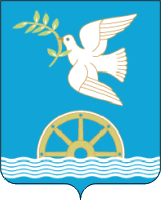 СОВЕТ СЕЛЬСКОГО ПОСЕЛЕНИЯ УДЕЛЬНО-ДУВАНЕЙСКИЙ СЕЛЬСОВЕТМУНИЦИПАЛЬНОГО РАЙОНА БЛАГОВЕЩЕНСКИЙ РАЙОНРЕСПУБЛИКИ  БАШКОРТОСТАНXXV11